 МИНИСТЕРСТВО ВЫСШЕГО И СРЕДНЕГО СПЕЦИАЛЬНОГО ОБРАЗОВАНИЯ РЕСПУБЛИКИ УЗБЕКИСТАН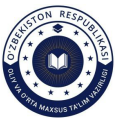 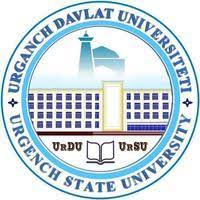  УРГЕНЧСКИЙ ГОСУДАРСТВЕННЫЙ УНИВЕРСИТЕТ ИНФОРМАЦИОННОЕ ПИСЬМОМинистерство высшего и среднего специального образования Республики Узбекистан, Ургенчский государственный университет, 27-28 мая 2022 года проводит Республиканскую научную конференцию «Проблемы фотоники и перспективы развития» Цель конференции:Анализ фундаментальных и практических вопросов, связанных с развитием и реализацией научных исследований в области фотоники, одного из основных разделов физики в Республике а также  обсуждение научных выводов и рекомендаций, направленных на развитие фотоники в Узбекистане.Основные направления работы конференции:1. Микроволновая фотоника и оптоинформатика;2. Нанофотоники;3. Проблемы оптики и лазерной физики;4. Физика конденсированного состояния;5. Инновационные технологии подготовки квалифицированных кадров в области физики и фотоники. Требования к предоставляемым материалам: Тезисы докладов представляются в электронном виде на узбекском, русском или английском языках до 10 мая 2022 года. Материалы высылаются по электронной почте на адрес: murod.wme@mail.ru  или телеграмме (+998914341365, +998937783171). Текст электронного письма должен содержать информацию в соответствии с пунктами регистрационной формы. Тезисы оформляются строго по образцу. Объем тезисов не должен превышать 3 страницы. Поля: слева – 3 cм; справа – 1,5 мм; сверху – 2,5 cм; снизу – 2,5 cм. Шрифт: 14 кегль, Times New Roman, обычный. Междустрочный интервал: 1,15. Абзацный отступ: 1 см. Выравнивание основного текста: по ширине. Математические формулы вводятся с помощью приложение Equation. Материалы, не соответствующие требованиям, не имеющие научных и практических рекомендаций и присланные с опозданием, не включаются в сборник тезисов конференции и не возвращаются автору.Ответственная за проведение конференции: Ургенчский государственный университет, технический факультет.Адрес: г. Ургенч, ул. Х.Олимжона, дом 14, индекс 220100.Контактный телефон: Давлетов Икрам   +998 995024514                                      Вапаев Муродбек +998 914341365                                      Жапаков Азамат   +998 937783171ОБРАЗЕЦ:Направление тезиса НАЗВАНИЕ ТЕЗИСАИ.О. Фамилия1, И.О. Фамилия2, И.О. Фамилия31Место работы, Город, Страна2Место работы, Город, Страна                                                           3 Место работы, Город, Страна                                               e-mail: почта@mail.ruТекст текст текст текст текст текст текст текст текст текст текст текст текст текст текст текст текст текст текст текст текст текст текст текст текст текст текст текст текст текст текст текст текст.Рис. 1. Название рисункаЛитература[1] David A. Cremers, Leon J. Radziemski, Basics of the LIBS Plasma. “Handbook of Laser-Induced Breakdown Spectroscopy” 2013// DOI:10.1002/9781118567371 [2] D. A. Cremers and L J Radziemski, Handbook of laser-induced breakdown spectroscopy (John Wiley & Sons, Ltd, Chichester, 2006)РЕГИСТРАЦИОННАЯ ФОРМАНаправление тезиса: Название тезиса доклада: Автор: Ученая степень: Место работы, должность: Адрес места работы: e-mail: Телефон: Я намерен сделать устный доклад: Соавторы: 